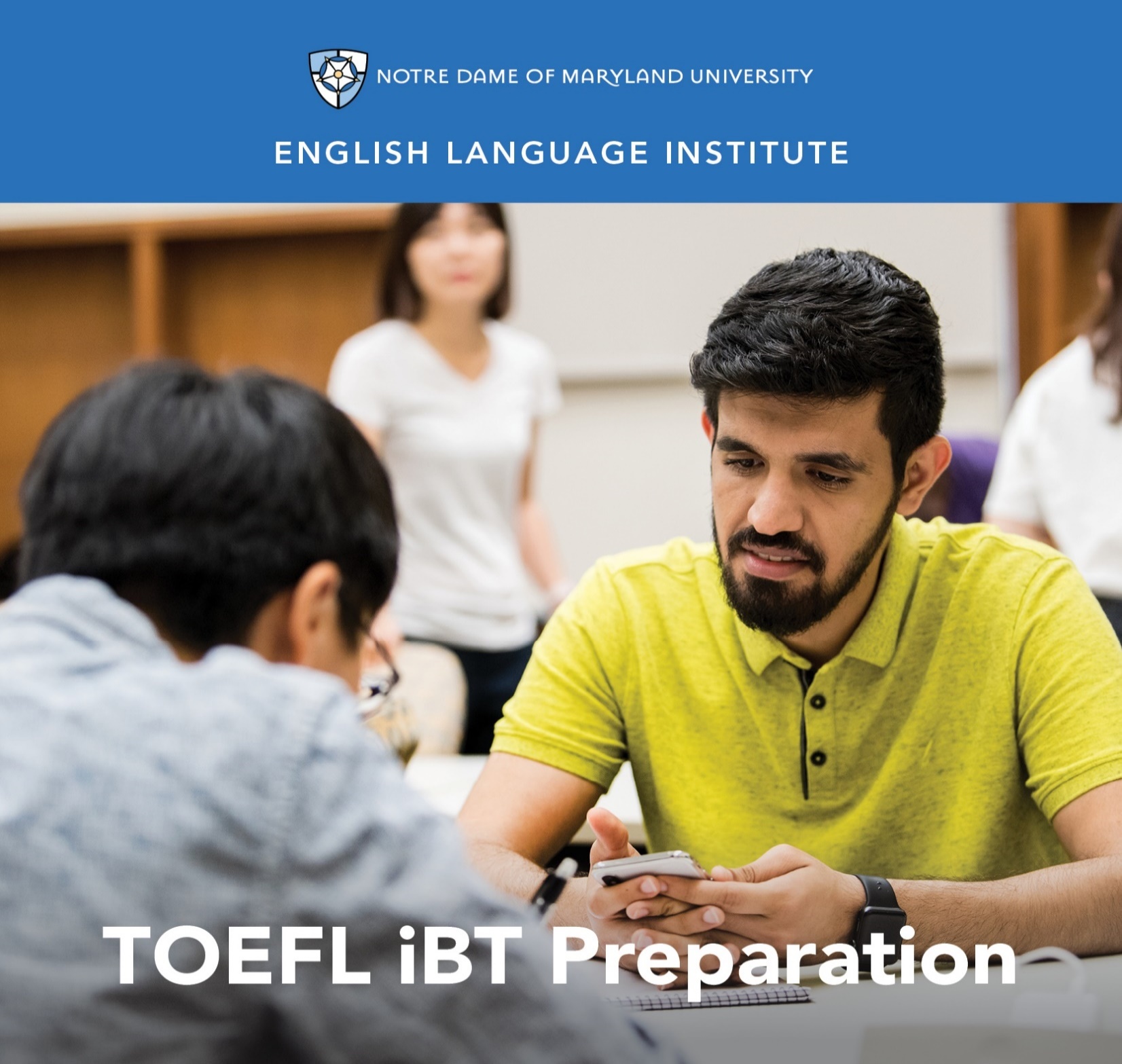 Change of Level Request Form: PRONUNCIATION 002(this section to be filled out by the student)Name:			Date:		Current Class:			Teacher:		Requested Class: 			Teacher:		I have spoken with my current teacher (circle one): Yes / NoI want to (circle one): move up / move down	I believe I have mastered the following PRO 002 Student Learning Outcomes (check the box ☑):PRO 002 A-SLOsUnderstand and practice speaking chunks of linked words more fluentlyConsistently recognize and produce s-ending soundsConsistently use correct intonation patterns for yes/no and Wh- questionsConsistently produce letter-sound associations for both vowels and consonants, with some errorsRecognize and produce -ed endings more fluentlyPronounce difficult phoneme pairs, based on learner’s needs (e.g. /l/ vs /r/ for Chinese speakers; /p/ vs /b/ for Arabic speakersCorrectly stress newly learned multi-syllabic vocabulary Understand and pronounce short and long vowel sounds correctly (based on learner’s needs)PRO 002 B-SLOsRecognize and correctly form and pronounce tag questionsConsistently use correct intonation patterns for questions and statementsBegin to understand and reproduce the schwa sound in unstressed syllablesPronounce phonemes needed to make yourself understood (based on learners’ needs -- /l/ vs /r/ or /b/ vs /p/)Consistently pronounce a broad range of word endingsUnderstand and pronounce newly introduced phonemes (/R/-controlled vowels, flapped /T/, syllabic /N/, glottal /T/)Understand and pronounce reduced forms, including tag questions (don’t you? = don’tchoo?)Begin to use reduced forms, in addition to contractions, with some regularity (this section to be filled out by the teacher)Teacher’s Comments: 											Teacher recommendation:	 remain in level	 change level	Current Teacher’s Signature:				____________Level change:			 approved		 deniedAdministrator’s Signature:	________________________________